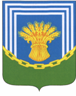 АДМИНИСТРАЦИЯ ТАРАСОВСКОГО СЕЛЬСКОГО ПОСЕЛЕНИЯЧЕСМЕНСКОГО МУНИЦИПАЛЬНОГО РАЙОНАЧЕЛЯБИНСКОЙ ОБЛАСТИ__________________________________________________________________________________ПОСТАНОВЛЕНИЕот «22» ноября  2016 г.							№ 35п.ТарасовкаО назначении и проведенииПубличных слушаний по программам:«Программа комплексного развития социальнойинфраструктуры Тарасовского сельского поселения Чесменского муниципального района Челябинской области»,«Программа комплексного развития транспортнойинфраструктуры Тарасовского сельского поселения Чесменского муниципального района Челябинской области»,«Программа комплексного развития коммунальнойинфраструктуры Тарасовского сельского поселения Чесменского муниципального района Челябинской области»Руководствуясь Федеральным законом от 06.10.2003 г. № 131-ФЗ «Об общих принципах организации местного самоуправления в Российской Федерации», Градостроительным кодексом Российской Федерации, Уставом Чесменского муниципального района, Уставом Тарасовского сельского поселения,ПОСТАНОВЛЯЮ:Провести 26 декабря 2016 года в 14:00 часов по адресу: Челябинская область, Чесменский район, п. Тарасовка, ул. 30 лет Победы, д. 9  (здание Администрации Тарасовского сельского поселения) публичные слушания по программам:- Программа комплексного развития социальной инфраструктуры Тарасовского сельского поселения  Чесменского  муниципального района Челябинской области;- Программа комплексного развития транспортной инфраструктуры Тарасовского сельского поселения  Чесменского  муниципального района Челябинской области;- Программа комплексного развития коммунальной инфраструктуры Тарасовского сельского поселения  Чесменского  муниципального района Челябинской области.Главе (комиссии) Тарасовского сельского поселения  Чесменского  муниципального района:- организовать и провести публичные слушания;- обеспечить соблюдение требования законодательства, правовых актов Чесменского муниципального района,  правовых актов Тарасовского сельского поселения по организации и проведению публичных слушаний;- обеспечить информирование заинтересованных лиц о дате, времени и месте проведения публичных слушаний;- обеспечить размещение информации по теме публичных слушаний для предварительного ознакомления на официальном сайте Администрации Тарасовского сельского поселения в срок до 25 ноября 2016 г;- обеспечить своевременную подготовку, обнародование и размещение заключения о результатах публичных слушаний на официальном сайте Администрации Тарасовского сельского поселения Чесменского муниципального района. Заинтересованные лица вправе до 26 декабря 2016 года представить предложения и замечания по программам в администрацию Тарасовского сельского поселения Чесменского муниципального района по адресу: Челябинская область, Чесменский район, п. Тарасовка, ул. 30 лет Победы, 9.Обнародовать настоящее постановление на официальных стендах по адресу п.Тарасовка ул.30 лет Победы,9 , п.Безводный ул.Центральная,19  и на официальном сайте Администрации Тарасовского сельского поселения Чесменского муниципального района.Настоящее постановление вступает в силу со дня его официального обнародования. Контроль за исполнением настоящего постановления оставляю за собой.Глава Тарасовского сельского поселения								В.М. Кондрашева